Lampiran 1.	Uji Anova Kelangsungan Hiduplampiran 2. Duncant Multiple Range Test (DMNRT)Lampiran 3.	Perubahan perilaku ikan Saat PemingsananOpsi pengisian:NormalPanikPingsan ringanPingsanPingsan beratRebahRebah semuaLampiran 4.	Perubahan perilaku ikan saat pemulihan (penyadaran)Opsi pengisian:NormalPanikPingsan ringanPingsanPingsan beratRebahRebah semuaLampiran 5.	Jumlah ikan yang mati (ekor) selama transportasiPERLAKUAN :	A1 = Ukuran 5cm (3 Ekor), 6 Cm (2 Ekor)	A2 = Ukuran 8cm (2 Ekor), 6cm (1 Ekor)	A3 = Ukuran 7cm (2 Ekor)	A4 = Ukuran 5cm (1 Ekor), 7 Cm ( 2 Ekor), 8 Cm (1 Ekor)	B1 = Tidak ada ikan yang mati	B2 = Tidak ada ikan yang mati	B3 = Tidak ada ikan yang mati	B4 = Tidak ada ikan yang mati	C1 = Ukuran 5cm ( 1 Ekor), 6cm (1 Ekor)	C2 = Ukuran 5cm ( 1 Ekor)	C3 = Ukuran 6 Cm ( 1 Ekor)	C4 = Ukuran 5 Cm ( 2 Ekor)Lampiran 6.	Suhu (˚C) media selama transportasiLampiran 7.	Dokumentasi Penelitian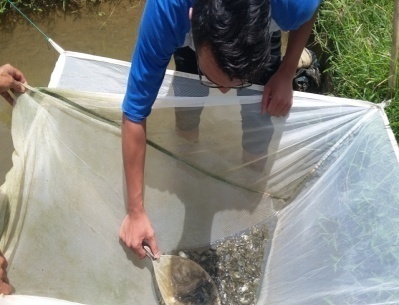 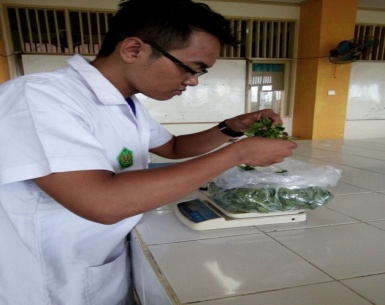 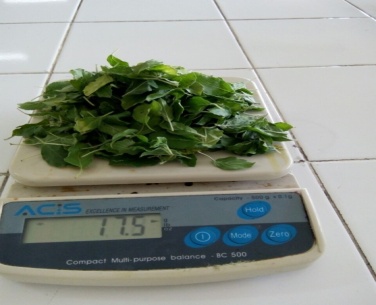  (Pemberokan 24 jam)       (Menimbang daun ruku-ruku) (Daun ruku-ruku 17,5 gr)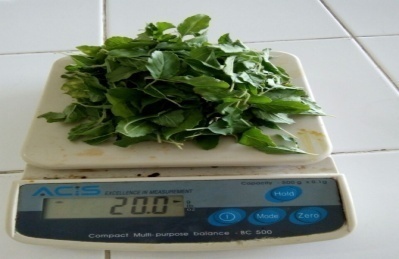 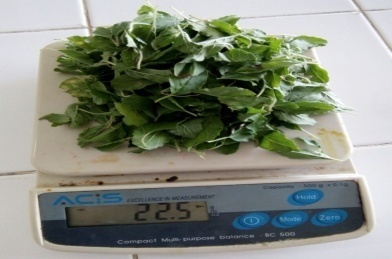 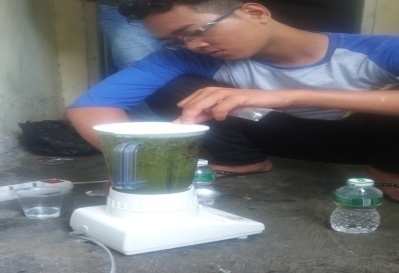  (Daun ruku-ruku 20 gr)   (Daun ruku-ruku 22,5 gr) (Memblender daun ruku-ruku)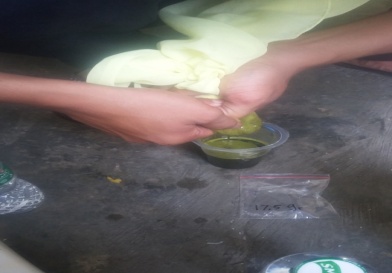 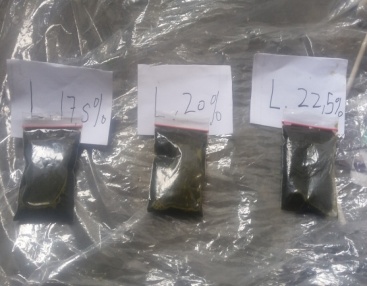 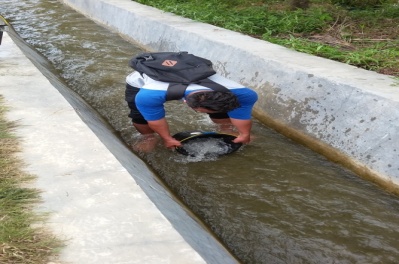 (Menyaring daun ruku-ruku) (Ekstrak daun ruku-ruku)      (Pengambilan air)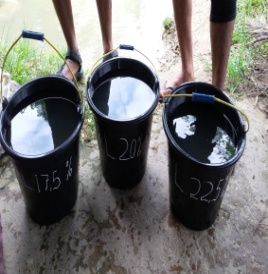 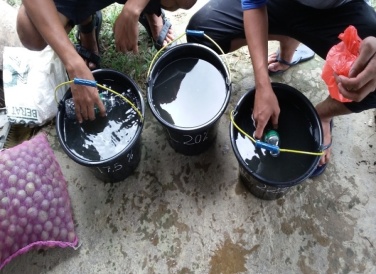     (Air bersih sebelum d masukkan larutan) 		   (Pengambilan sample)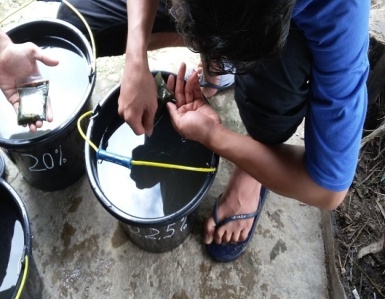 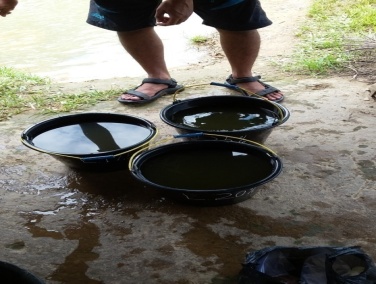  (Melarutkan larutan di setiap 20 L air)		  (Telah di larutkan 20L air)Lanjutan lampiran 7.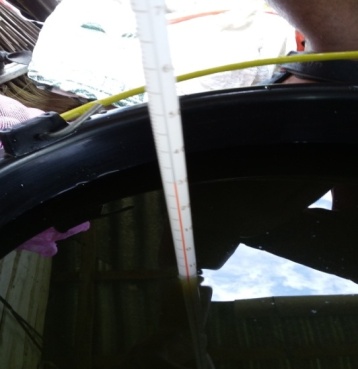 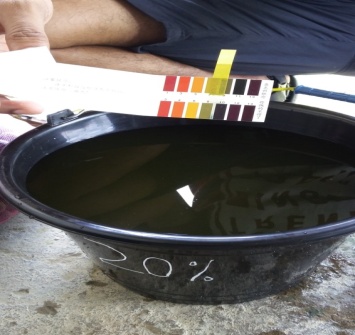       	      (Mengukur suhu)			              (Mengukur Ph)      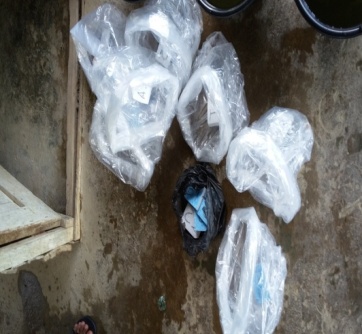 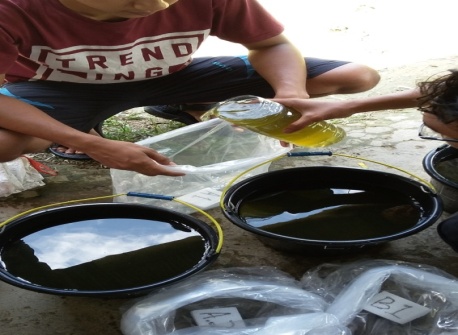          (Persiapan kantong packing)          (Memasukan 2L air kedalam packingan)		                             (Memasukkan ikan ke dalam packing)           (Packingan didalam sterofoam)	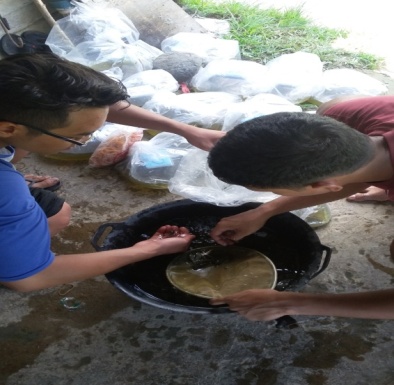 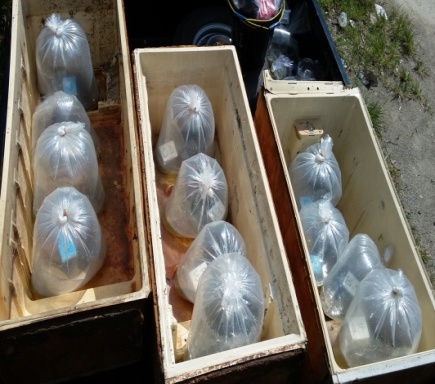 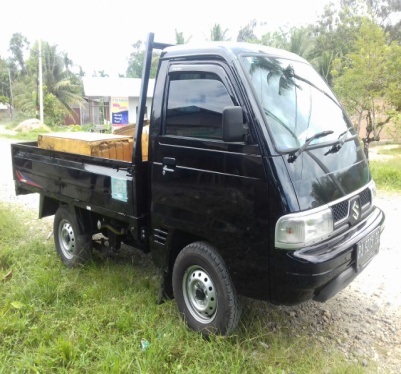 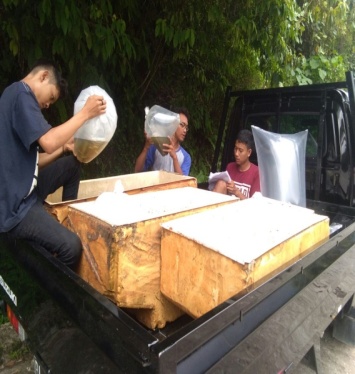       (Kendaraan yang digunakan) 		(Mencatat suhu dan ikan yang mati)Lanjutan lampiran 7.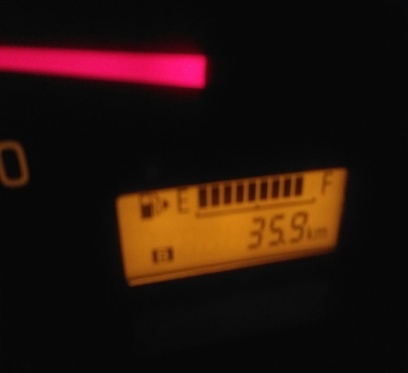 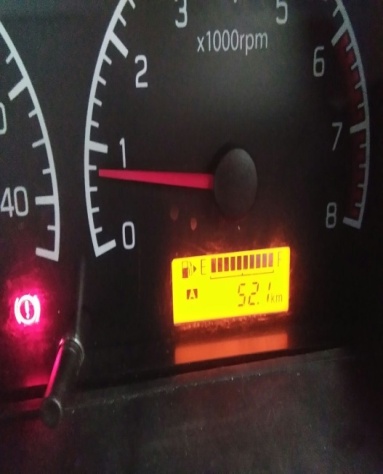 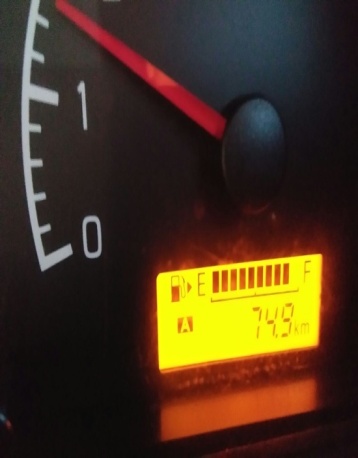        (Kilometer jam ke- 1)        (Kilometer jam ke- 2)   	(Kilometer jam ke- 3)	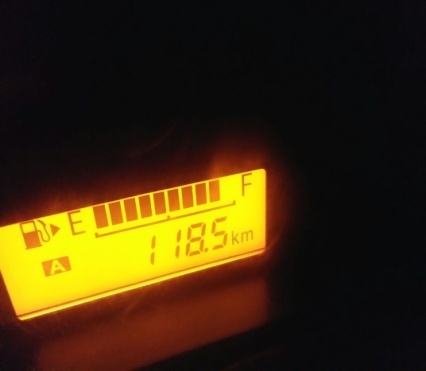 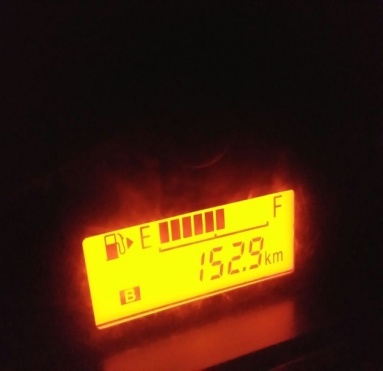 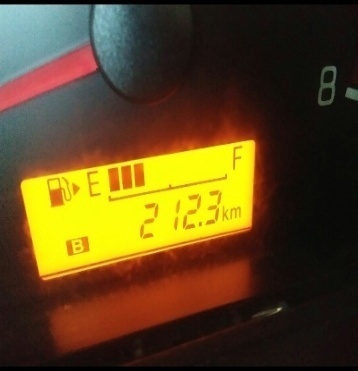 (Kilometer jam ke- 4)               ( Kilometer jam ke- 5)        (Kilometer jam ke- 6)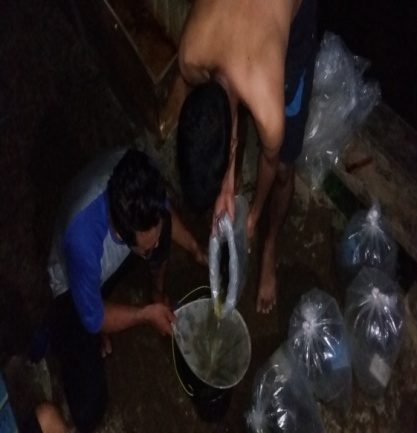 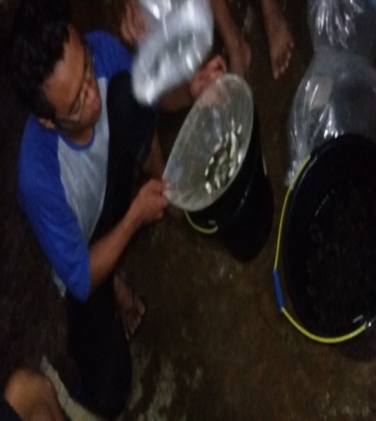 (pemisahan sisa larutan dari packingan)      (pemisahan ikan dari packingan)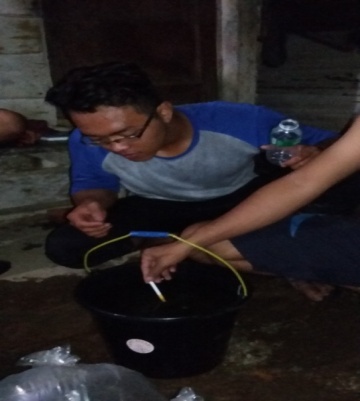 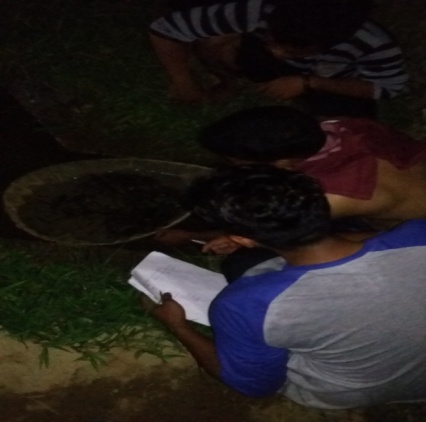 ( Cek pH dan dan pengambilan sample air) (Penyadaran ikan diair yang mengalir)       ANOVAANOVAANOVAANOVAANOVAANOVASRSum of SquaresDfMean SquareFSig.Between Groups50.441225.22055.500.000Within Groups4.0909.454Total54.53111DescriptivesDescriptivesDescriptivesDescriptivesDescriptivesDescriptivesDescriptivesDescriptivesDescriptivesSRNMeanStd. DeviationStd. Error95% Confidence Interval for Mean95% Confidence Interval for MeanMinimumMaximumNMeanStd. DeviationStd. ErrorLower BoundUpper BoundMinimumMaximumDosis 17.5%494.9950.82561.4128193.681396.308794.2895.71Dosis 20%41.0000E2.00000.00000100.0000100.0000100.00100.00Dosis 22.5%497.8550.82561.4128196.541399.168797.1498.57Total1297.61672.22651.6427496.202099.031394.28100.00SRSRSRSRSRSRPerlakuanNSubset for alpha = 0.05Subset for alpha = 0.05Subset for alpha = 0.05PerlakuanN123DuncanaDosis 17.5%494.9950DuncanaDosis 22.5%497.8550DuncanaDosis 20%41.0000E2DuncanaSig.1.0001.0001.000Means for groups in homogeneous subsets are displayed.Means for groups in homogeneous subsets are displayed.Means for groups in homogeneous subsets are displayed.Means for groups in homogeneous subsets are displayed.Means for groups in homogeneous subsets are displayed.Means for groups in homogeneous subsets are displayed.a. Uses Harmonic Mean Sample Size = 4.000.a. Uses Harmonic Mean Sample Size = 4.000.a. Uses Harmonic Mean Sample Size = 4.000.a. Uses Harmonic Mean Sample Size = 4.000.a. Uses Harmonic Mean Sample Size = 4.000.Multiple ComparisonsMultiple ComparisonsMultiple ComparisonsMultiple ComparisonsMultiple ComparisonsMultiple ComparisonsMultiple ComparisonsMultiple ComparisonsDependent Variable:SRDependent Variable:SRDependent Variable:SR(I) Perlakuan(J) PerlakuanMean Difference (I-J)Std. ErrorSig.95% Confidence Interval95% Confidence Interval(I) Perlakuan(J) PerlakuanMean Difference (I-J)Std. ErrorSig.Lower BoundUpper BoundLSDDosis 17.5%Dosis 20%-5.00500*.47667.000-6.0833-3.9267LSDDosis 17.5%Dosis 22.5%-2.86000*.47667.000-3.9383-1.7817LSDDosis 20%Dosis 17.5%5.00500*.47667.0003.92676.0833LSDDosis 20%Dosis 22.5%2.14500*.47667.0011.06673.2233LSDDosis 22.5%Dosis 17.5%2.86000*.47667.0001.78173.9383LSDDosis 22.5%Dosis 20%-2.14500*.47667.001-3.2233-1.0667*. The mean difference is significant at the 0.05 level.*. The mean difference is significant at the 0.05 level.*. The mean difference is significant at the 0.05 level.*. The mean difference is significant at the 0.05 level.*. The mean difference is significant at the 0.05 level.PerlakuanWaktu (menit)Tingkah lakuA0-5NormalA5-10PanikA10-15Pingsan RinganA15-20Pingsan BeratB0-5PanikB5-10PingsanB10-15Pingsan BeratB15-20Roboh SemuaC0-5PingsanC5-10Pingsan BeratC10-15Rebah SemuaC15-20Rebah SemuaPerlakuanWaktu (menit)Tingkah lakuA0-5PanikA5-10normalA10-15A15-20B0-5Pingsan ringanB5-10normalB10-15B15-20C0-5Pingsan beratC5-10pingsanC10-15normalC15-20PerlakuanUlanganMortalitas (ekor)Mortalitas (ekor)Mortalitas (ekor)Mortalitas (ekor)Mortalitas (ekor)Mortalitas (ekor)PerlakuanUlanganJam ke- 1Jam ke- 2Jam ke- 3Jam ke- 4Jam ke- 5Jam ke- 6A1----23A2----12A3----11A4----22B1------B2------B3------B4------C1-11---C2--1---C31-----C41----1PerlakuanUlanganSUHU (˚C )SUHU (˚C )SUHU (˚C )SUHU (˚C )SUHU (˚C )SUHU (˚C )PerlakuanUlanganJam ke- 1Jam ke- 2Jam ke- 3Jam ke- 4Jam ke-5Jam ke- 6A1373630262527A2373732262526A3363631262425A4373531292227B1363633282526B2373529252824B3343531272123B4363532282226C1353530252324C2393935311826C3353531251924C4373733292527